PROTOKÓŁ PRZYGOTOWANIA PACJENTA DO OPERACJI  Z OŚWIADCZENIEM ŚWIADOMEJ ZGODY NA ZABIEGImię i nazwisko: ………………………………….…………….…..  PESEL………………… DGN: ZWIOTCZENIE POWŁOK JAMY BRZUSZNEJPROPONOWANY ZABIEG OPERACYJNY: PLASTYKA POWŁOK BRZUSZNYCH. ZBLIŻENIE MIĘŚNI PROSTYCH BRZUCHA. PLASTYKA PRZEPUKLIN BRZUSZNYCH.WYWIADSkargi / oczekiwania:Przeciwwskazania: niestabilne nadciśnienie tętnicze, niestabilna choroba niedokrwienna serca, skazy naczyniowe i zaburzenia krzepnięcia, przyjmowanie leków wpływających na krzepliwość krwi, immunosupresyjnych i cytotoksycznych, niedokrwistość, duszności w wywiadzie, stany zapalne żył kończyn dolnych, cukrzyca niestabilna, znaczna otyłość [BMI > 35 kg/m2], nadczynność/niedoczynność tarczycy niewyrównana, infekcja ropna skóry, ciąża,Choroby przewlekłe:żylaki kk dolnychzaburzenia krzepnięcia: Leki: wpływające na krzepnięciehormony płciowePrzebyte choroby / operacje:Ciężkie choroby zakaźne: wzw   , gruźlica, choroby weneryczneCiąże:Uczulenia: Obciążenia rodzinne:Papierosy: BADANIE PRZEDMIOTOWEwaga / BMI:nadmiar powłok skórno-tłuszczowych w obrębie podbrzusza, śródbrzusza i nadbrzuszarozstępy skórne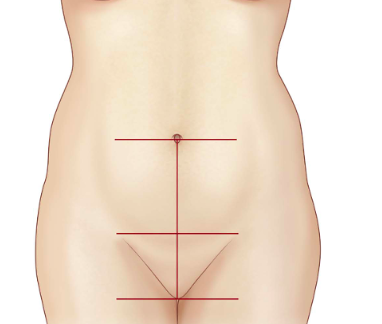 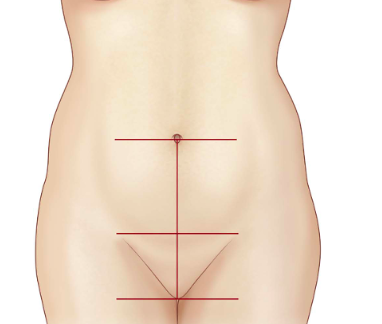 blizny:jakość i elastyczność skóry brzucha;obecność fałdów skórnych;stopień otyłości;rozstęp mięśni prostych brzucha:przepukliny:otyłość zewnątrz- i wewnątrzbrzuszną;nadmiar tkanek po bokach j. brzusznej;współistniejące deformacje genitaliów.DOKUMENTACJA FOTOGRAFICZNA W ZAŁĄCZENIUBADANIA DODATKOWEmorfologia krwi, grupa krwi, układ krzepnięcia [INR, APTT], CRP, elektrolity we krwi [Na, K], kreatynina we krwi, glukoza we krwi, białko we krwi, badanie ogólne moczu, HbsAb, antyHCV, TSH,EKG, RTG płuc, jeśli nie było wykonywane w ciągu ostatnich 12 miesięcyUSG jamy brzusznej - szczególnie zwrócić uwagę na powłoki: przepukliny?PRZYGOTOWANIE DO ZABIEGUŚrodki wpływające na krzepnięcie należy zaprzestać zażywać na 10 dni przed zabiegiemNależy być zdrowym.Zakaz palenia 6 tygodni przed i po operacji - w przypadku braku zastosowania się do tego zalecenia Pacjent akceptuje znamiennie większe ryzyko wystąpienia zakażenia rany operacyjnej, opóźnionego gojenia rany oraz miejscowej martwicy tkanek.Liposukcja, abdominoplastyka, inna plastyka powłok - odzież uciskowa.W przypadku obecności żylaków kk dolnych zostaną założone pończoch lub rajstopy uciskowe - profilaktyce lub II stopień ucisku w przypadku profilaktyki wtórnejW przypadku znieczulenia ogólnego dniu zabiegu należy być na czczo (nie jeść co najmniej 6 godzin i nie pić 4 godziny przed planowaną operacją).Rano w dniu zabiegu zaleca się chorym kąpiel po bieżącą wodą w mydle antyseptycznym. Przed zabiegiem należy zmyć makijaż, lakier z paznokci, zdjąć wszelką biżuterięMiesiączka - pierwsze 2 dni zwiększone ryzyko krwawieniaPrzewidywana śródoperacyjna duża utrata krwi wymaga zamówienia koncentratu krwinek czerwonychW okresie okołooperacyjnym podawane będą dożylnie antybiotykiPodawana będzie 12 godz przed zabiegiem podskórnie heparyna drobnocząsteczkowa [Clexane 40mg] lub 20 mg Clexane 2 godz przed zabiegiem oraz po operacji przez 7-10 dniPrzed zabiegiem zostanie założona do żyły kaniula; Założony zostanie cewnik moczowy, jeśli przewidywany czas zabiegu jest dłuższy od 2 godz. Na skórę naniesione zostaną oznaczenia / linie, ułatwiające precyzyjne wykonanie operacji. Zrobiony zostanie komplet zdjęć.PLAN ZABIEGUZabieg wykonuje się u chorych obwisłości powłok jamy brzusznej, poszerzeniem rozstępu pomiędzy mm. prostymi brzucha oraz w przypadku towarzyszących przepuklin brzusznychOperację wykonuje się ze wskazań leczniczych i estetycznych.Celem zabiegu jest usunięcie fałdu skórno-tłuszczowego w środkowej i dolnej części brzucha, czasami konieczne jest też zbliżenie brzegów przyśrodkowych mięśni prostych brzucha oraz zaopatrzenie istniejących przepuklin.Operacja w znieczuleniu ogólnym dotchawiczym.Czas trwania zabiegu: od 2 do 4 godzinOpis zabiegu:Operację wykonuje się w ułożeniu pacjenta w pozycji horyzontalnej na plecach. Po przygotowaniu pola operacyjnego, poprzez przemycie preparatem antyseptycznym wykonuje się 3-5 mm cięcia w wyznaczonych miejscach. Poprzez wykonane cięcia wprowadza się za pomocą kaniul płyn tumescencyjny, którego zadaniem jest „rozpulchnienie” tkanki tłuszczowej. Następnie pobiera się tkankę tłuszczową za pomocą odsysania przez specjalne kaniule do czasu otrzymania żądanego efektu ubytku tkanki tłuszczowej.Plastyka powłok brzucha (abdominoplastyka) polega na chirurgicznym usunięciu nadmiaru skóry i podskórnej tkanki tłuszczowej z podbrzusza oraz wzmocnieniu napięcia powięzi i mięśni tworzących ścianę jamy brzusznej w celu uzyskania ładniejszej sylwetki ciała z bardziej napiętym, płaskim brzuchem i lepiej zaznaczoną talią. Cięcie przebiega najczęściej wzdłuż górnego brzegu włosów łonowych skąd kieruje się ku bokowi i górze do kolców biodrowych, biegnąc wzdłuż talerzy kości biodrowych. Zależnie od budowy ciała i preferencji pacjentki możliwe jest indywidualne dostosowanie bocznej linii cięcia tak aby przyszła blizna była niewidoczna nawet przy noszeniu bardzo wysoko "wyciętej" bielizny i kostiumów kąpielowych. Z osobnego okrężnego cięcia uwalniany jest pępek (pozostaje on na ścianie jamy brzusznej), co pozwala w późniejszym etapie zabiegu na zmianę jego kształtu i położenia na skórze (na wyższe). W kolejnym etapie skóra i tkanka podskórna oddzielane są od ściany jamy brzusznej na przestrzeni od spojenia łonowego do łuków żebrowych i unoszone ku górze. Umożliwia to chirurgowi ściągnięcie ku sobie (do środka) i zeszycie powięzi pokrywającej dwa duże, pionowo położone mięśnie (mięśnie proste brzucha), tworzące centralną część ściany jamy brzusznej. Dzięki temu uzyskuje się bardziej napięty, płaski zarys brzucha z lepiej zaznaczoną talią. Po wycięciu nadmiaru skóry i tkanki tłuszczowej ich pozostała część ściągana jest w dół a brzegi rany zszywane kilkoma piętrami szwów. Pępek wszywany jest w wycięty w odpowiednim miejscu na skórze otwór.Podczas operacji istniej możliwość również zmiany kształtu i położenia pępka, jak też wykonania plastyki przepukliny brzusznej, jeśli zaszłaby taka konieczność.Kontroluje się ranę celem zaopatrzenia miejsc krwawienia oraz usunięcia narzędzi chirurgicznych i materiałów opatrunkowych. Operację kończy się założeniem drenów, które mają za zadanie usuwanie oraz kontrolę ewentualnego krwawienia pooperacyjnego.Na rany zakłada się szwy warstwowe mocujące. 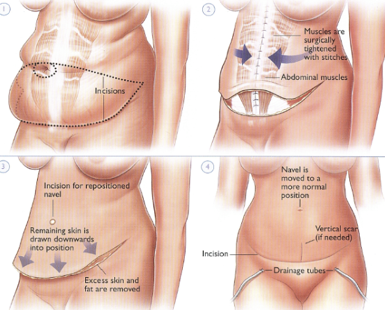 Proponowane leczenie jest leczeniem z wyboru w/w schorzeniu, dającym najlepszy efekt leczniczy. Brak alternatywnych sposobów leczenia chirurgicznego innych od usunięcia nadmiaru tkanek miękkich powłok brzucha z jednoczesną likwidacją rozejścia się mięśni prostych.Leczenie zachowawcze w postaci stosowania rożnego rodzajów pasów / gorsetów jest tylko postępowaniem objawowym i nie daje trwałego efektu leczniczego.Zaniechanie proponowanego leczenia może skutkować następującymi powikłaniami zdrowotnymi: zwiększenie się obwisłości powłok, rozstępu między mięśniami prostymi oraz zwiększeniem rozmiaru przepuklin lub uwięźnięcia ich zawartości co prowadzi do ostrych stanów w jamie brzusznej.POSTĘPOWANIA POOPERACYJNEPobyt w szpitalu zależny jest od rodzaju, wielkości i postępu gojenia się rany: 2-3 dniChory po leczeniu dostaje wstępnie 30 dni zwolnienia lekarskiego.Zalecane leki, środki medyczne i materiały opatrunkowe: PARACETAMOL tabl. 1-2 co 6 h; KETONAL FORTE tab. a 100 mg: 1 tab co 12 h; TRAMAL tabl. 100 mg: 1 tab co 8 hFRAXIPARINE 0,4 ml / CLEXANE 40 mg No 10: 1 x 1 sc przez 10 dni;ZINNAT tab/ a 500 mg No 10 szt: 1 tab co 12 hTRILAC 3 x 1 kaps.;CYCLO3FORT – 3 X 1 kaps.; LIOTON 1000 gel na krwiaki 3 x dz;ALANTAN PLUS maśćKELO-COTE / DERMATIX   gel - smarować blizny co 12 h od 14 dnia od zdjęcia szwów lub ustąpienia wysięku;BACTIGRAS 15 x 20 cm / AQUACEL Ag 15 x 15 cm;GAZA 1 m2; GAZIKI JAŁOWE 10 x 10 cm;płyn antyseptyczny: KODAN [bezbarwny] / MICRODACYN / OCTENISEPT /ALANTAN PLUS;OPATRUNKI JAŁOWE Z POWIERZCHNIĄ CHŁONNĄ [ELASTOPOR STERIL 8 cm x 10 cm; 8 cm x 15 cm 8 cm x 20 cm];BADNAŻ; PRZYLEPIEC / PLASTER MEDYCZNY / CODOFIX [siatka opatrunkowa];PASKI STRI STRIPDolegliwości bólowe występujące bezpośrednio po zabiegu i w ciągu kilku kolejnych dni mogą być kontrolowane za pomocą środków przeciwbólowych.Normalnym objawem jest występowanie obrzęków, zaczerwienienia, zwiększonego ucieplenia i podbiegnięć krwawych w okolicy operowanej, które ustępują stopniowo w okresie od 2 do 3 tygodni po zabiegu.W miejscy operowanym może być odczuwalne swędzenie i uczucie napięcia, które ustępują po kilku tygodniach, a ich intensywność jest odbierana indywidualnie.Toaleta rany: do 5 doby po zabiegu, zmiana opatrunków powierzchownych, nie usuwać pasków Steri Strip, w 5 dobie usunąć w kąpieli, następnie codzienna zmiana opatrunku: przemycie płynem antyseptycznym + opatrunek jałowyKąpiel pod bieżącą wodą można wziąć 5 dni po zabiegu. Po kąpieli przemyć rany antyseptykiem.W dniu operacji opatrunek jest uzupełniany założeniem bandaża / gorsetu elastycznego, który należy nosić w dzień i noc przez 4 tygodnie, a następnie przez większą część dnia przez kolejne 2 tygodnie.Usunięcie szwów za 14 / 21 dniPo usunięciu szwów do czasu odpadnięcia strupów smarować blizny ALANTANEM PLUS 2- 3 x dzPo odpadnięciu strupów należy zacząć stosować żele silikonowe lub opatrunki uciskowe a w przypadku przerastania blizn odzież uciskową.Blizny po operacji mogą być opalane dopiero po upływie roku [filtr UV > 30]Oszczędzający tryb życia 21 dni; następnie stopniowa rehabilitacja ruchowa.Dieta bogatobiałkowaPrzewidywane wizyty kontrolne w odstępach: 2-3 tyg [usunięcie szwów]; 1 mies / 3 mies / 6 mies.Okresowa kontrola u lekarza POZ celem monitoringu ogólnego stanu zdrowia.U pewnej grupy pacjentów może dojść po operacji do gromadzenia się płynu surowiczego w tkance podskórnej, wymagającego ewakuacji drogą kilku kolejnych nakłuć (punkcji).  Do czasu wygojenia rany należy dbać o jej higienę wg zaleceń podanych przez personel medyczny. Nie należy leżeć na ranie, przebywać w pozycjach powodujących ucisk rany, prowadzić samodzielnych zabiegów naruszających ciągłość naskórka pokrywającego ranę. W przypadku zamoczenia /zabrudzenia rany należy ją przemyć preparatem antyseptycznym.Wygląd blizny pooperacyjnej uzależniony jest od wielkości nadmiaru skóry. Gdy nadmiar skóry zbyt mały blizna nie przebiega wyłącznie wokół pępka i poziomo w podbrzuszu, ale również pionowo na pewnej długości pomiędzy spojeniem łonowym a pępkiem.Trzeba pamiętać, że plastyka brzucha nie jest sposobem leczenia otyłości, jak również nie pozwala na usunięcie wszystkich blizn i rozstępów skóry brzucha (dotyczy to zwłaszcza śród- i nadbrzusza).Wynik zabiegu jest trwały pod warunkiem unikania znacznych wahań wagi ciała. Należy pamiętać, że efekt operacji może ulec pogorszeniu po ponownym wzroście masy ciała lub po porodzie.Efekt ostateczny zabiegu zależy od stanu ogólnego i miejscowego chorego oraz jego zaangażowanie w zalecenia co do rehabilitacji oraz opieki nad ranami oraz bliznami i jest osiągany po upływie około 6 - 18 miesięcy.Plastyka powłok jamy brzusznej jest jednym z najrozleglejszych zabiegów na powłokach z trudnym do przewidzenia ostatecznym wynikiem końcowym i po zakończonym procesie gojenia może niekiedy wymagać pewnych zabiegów korekcyjnych takich jak wycięcie pozostałości fałdów skórno - tłuszczowych.W przypadku dodatkowych pytań proszę o kontakt telefoniczny lub osobisty, jeżeli wystąpią objawy niepożądane.POWIKŁANIAMOŻLIWE POWIKŁANIA [należy uwzględnić możliwość wystąpienia każdego z niżej podanych powikłań podejmując decyzję o wyrażeniu zgody na proponowany zabieg]Każdy zabieg lub operacja nie są obojętne dla organizmu człowieka i są związane z ryzykiem wystąpienia powikłań do utraty zdrowia lub życia włącznie. Każde nacięcie skóry jest zawsze związane z powstaniem blizny - wygląd blizny pooperacyjnej uzależniony jest od wielkości cięcia oraz od właściwości osobniczych chorego.Możliwe powikłania miejscowe: krwawienie, powstanie krwiaka, upośledzenie ukrwienia operowanej okolicy do powstania miejscowej martwicy włącznie (prowadzących do konieczności usunięcia martwych tkanek),  zakażenie rany chirurgicznej, opóźnione gojenie lub brak gojenia się rany, odczyn na nici chirurgiczne, powstanie surowiczaka, rozejście się brzegów rany, powstanie fałdów skórnych wokół blizny, powstanie szpecącej, przerośniętej lub przykurczającej blizny, przeczulica (ból)  lub zdrętwienie oraz utratę czucia w okolicy operowanej, przebarwienie lub zwiotczenie skóry, powstanie nowych fałdów skórno-tłuszczowych, konieczność reoperacji w wyniku powstałych powikłań. Możliwe powikłania ogólnoustrojowe: gorączka, zakażenie układu moczowego, zapalenie płuc, zakażenie łożyska naczyniowego, uogólniona odpowiedź zapalna na zakażenie miejscowe, nasilenie objawów chorób współistniejących, reakcje uczuleniowe na stosowane leki lub środki opatrunkowe do wystąpienia wstrząsu anafilaktycznego włącznie, niewydolność krążenia, niewydolność oddechowa, wystąpienie zatorowości płucnej, niewydolność nerek, niewydolność wielonarządowa, zgon.Mogą również wystąpić inne niekorzystne następstwa zabiegu, których nie można przewidzieć w danej chwili.OŚWIADCZENIE LEKARZA OPERUJĄCEGOStwierdzam, że przedstawiłem pacjentowi planowany sposób leczenia operacyjnego oraz poinformowałem o możliwych zagrożeniach i powikłaniach, które mogą wystąpić w przebiegu lub w wyniku operacji.Podpis lekarza operującego: …………………………………….OŚWIADCZENIE PACJENTAŚWIADOMA ZGODA NA OPERACJĘZgodnie z art. 15 i następne ustawy z dnia 6 listopada 2008r. o prawach pacjenta i Rzeczniku Praw Pacjenta (Dz. U. z 2009 nr 52 poz. 417 z póź. zm) oraz art. 32-35 ustawy z dnia 5 grudnia 1996 r. o zawodach lekarza i lekarza dentysty (Dz. U. Z 2011 nr 277 poz 164), wyrażam zgodę na wykonanie planowanego, niżej opisanego leczenia chirurgicznego.Oświadczam, że:Zapoznałem/am się ze szczegółowym opisem leczenia operacyjnego, jego celowością i oczekiwanym wynikiem oraz potencjalnymi zagrożeniami mogącymi wystąpić w wyniku w/w leczenia i zgadzam się na proponowane leczenie operacyjne.Zostałem(am) poinformowany(a):O rodzaju zabiegu, przewidywanym czasie trwania, sposobie znieczulania oraz przewidywanym wyniku. O możliwości wystąpienia powikłań związanych z zabiegiem i przebiegiem gojenia O tym, że powodzenie samego zabiegu jak i okres gojenia są niemożliwe do przewidywania w pojedynczym przypadku. Prognozowanie jest oparte na danych statystycznych.Wyrażam zgodę na przetaczanie, w razie wystąpienia takiej konieczności, preparatów krwiopochodnych. (JEŚLI NIE, PROSZĘ SKREŚLIĆ)Zgadzam się na operację w znieczuleniu ogólnym.Zgadzam się na ewentualne zmodyfikowanie sposobu operacji w niezbędnym zakresie zgodnie z zasadami sztuki medycznej, jeśli będzie tego wymagała sytuacja powstała w wyniku procesu terapeutycznego.Zgadzam się na przeniesienie mnie do właściwego oddziału stacjonarnego zgodnie z decyzją lekarza operującego lub lekarza anestezjologa, jeżeli wymagałby tego mój stan zdrowia.Całkowicie rozumiem, iż możliwości zabiegu są ograniczone. Zdaję sobie sprawę, że nie ma gwarancji na to, że oczekiwane efekty będą uzyskane. Zdaję sobie sprawę, że medycyna, chirurgia nie jest jednolitą nauką i mam świadomość, że nie ma gwarancji co do efektu operacji lub zabiegu.Stwierdzam, że odpowiedzi udzielone na wszystkie moje pytania dotyczące zabiegu, dalszego leczenia a także możliwych powikłań i alternatywnych sposobów leczenia (włącznie z zaniechaniem leczenia) były dla mnie zrozumiałe i zostały udzielone w sposób wyczerpujący. Proszę o wykonanie proponowanej operacji.Oświadczam, że udzieliłem(-am) wyczerpujących i prawdziwych informacji co do mojego stanu zdrowia w wywiadzie lekarskim i nie stwierdzono u mnie schorzeń wymienionych w przeciwwskazaniach.Zobowiązuję się do przestrzegania zaleceń lekarskich co do leków oraz postępowanie okołooperacyjnego i do zgłaszania się na kontrole w wyznaczonych terminach. W przypadku nieprzestrzegania zaleceń lekarskich lub zatajenia rozpoznanych schorzeń i występujących dolegliwości, biorę pełną i osobistą odpowiedzialność za zaistniałe powikłania pooperacyjne.Potwierdzam otrzymanie listy szczegółowych zaleceń pooperacyjnych.Zostałem/am poinformowany/a o kosztach leczenia, które akceptuję.Ewentualne uwagi pacjenta:Data: ……………………….Podpis pacjenta:………………………………     Podpis i dane lekarza:…………………………………………….Dr n. med. Ryszard Mądry Chirurg Plastyczny - 3898704ZALECENIA POOPERACYJNEPobyt w szpitalu zależny jest od rodzaju, wielkości i postępu gojenia się rany: 2-3 dniChory po leczeniu dostaje wstępnie 30 dni zwolnienia lekarskiego.Zalecane leki, środki medyczne i materiały opatrunkowe: 	PARACETAMOL tabl. 1-2 co 6 h; KETONAL FORTE tab. a 100 mg: 1 tab co 12 h; TRAMAL tabl. 100 mg: 1 tab co 8 hFRAXIPARINE 0,4 ml / CLEXANE 40 mg No 10: 1 x 1 sc przez 10 dni;ZINNAT tab/ a 500 mg No 10 szt: 1 tab co 12 hTRILAC 3 x 1 kaps.;CYCLO3FORT – 3 X 1 kaps.; LIOTON 1000 gel na krwiaki 3 x dz;ALANTAN PLUS maśćKELO-COTE / DERMATIX   gel - smarować blizny co 12 h od 14 dnia od zdjęcia szwów lub ustąpienia wysięku;BACTIGRAS 15 x 20 cm / AQUACEL Ag 15 x 15 cm;GAZA 1 m2; GAZIKI JAŁOWE 10 x 10 cm;płyn antyseptyczny: KODAN [bezbarwny] / MICRODACYN / OCTENISEPT /ALANTAN PLUS;OPATRUNKI JAŁOWE Z POWIERZCHNIĄ CHŁONNĄ [ELASTOPOR STERIL 8 cm x 10 cm; 8 cm x 15 cm 8 cm x 20 cm];BADNAŻ; PRZYLEPIEC / PLASTER MEDYCZNY / CODOFIX [siatka opatrunkowa];PASKI STRI STRIPDolegliwości bólowe występujące bezpośrednio po zabiegu i w ciągu kilku kolejnych dni mogą być kontrolowane za pomocą środków przeciwbólowych.Normalnym objawem jest występowanie obrzęków, zaczerwienienia, zwiększonego ucieplenia i podbiegnięć krwawych w okolicy operowanej, które ustępują stopniowo w okresie od 2 do 3 tygodni po zabiegu.W miejscy operowanym może być odczuwalne swędzenie i uczucie napięcia, które ustępują po kilku tygodniach, a ich intensywność jest odbierana indywidualnie.Toaleta rany: do 5 doby po zabiegu, zmiana opatrunków powierzchownych, nie usuwać pasków Steri Strip, w 5 dobie usunąć w kąpieli, następnie codzienna zmiana opatrunku: przemycie płynem antyseptycznym + opatrunek jałowyKąpiel pod bieżącą wodą można wziąć 5 dni po zabiegu. Po kąpieli przemyć rany antyseptykiem.W dniu operacji opatrunek jest uzupełniany założeniem bandaża / gorsetu elastycznego, który należy nosić w dzień i noc przez 4 tygodnie, a następnie przez większą część dnia przez kolejne 2 tygodnie.Usunięcie szwów za 14 / 21 dniPo usunięciu szwów do czasu odpadnięcia strupów smarować blizny ALANTANEM PLUS 2- 3 x dzPo odpadnięciu strupów należy zacząć stosować żele silikonowe lub opatrunki uciskowe a w przypadku przerastania blizn odzież uciskową.Blizny po operacji mogą być opalane dopiero po upływie roku [filtr UV > 30]Oszczędzający tryb życia 21 dni; następnie stopniowa rehabilitacja ruchowa.Dieta bogatobiałkowaPrzewidywane wizyty kontrolne w odstępach: 2-3 tyg [usunięcie szwów]; 1 mies / 3 mies / 6 mies Okresowa kontrola u lekarza POZ celem monitoringu ogólnego stanu zdrowia.U pewnej grupy pacjentów może dojść po operacji do gromadzenia się płynu surowiczego w tkance podskórnej, wymagającego ewakuacji drogą kilku kolejnych nakłuć (punkcji).  Do czasu wygojenia rany należy dbać o jej higienę wg zaleceń podanych przez personel medyczny. Nie należy leżeć na ranie, przebywać w pozycjach powodujących ucisk rany, prowadzić samodzielnych zabiegów naruszających ciągłość naskórka pokrywającego ranę. W przypadku zamoczenia /zabrudzenia rany należy ją przemyć preparatem antyseptycznym.Wygląd blizny pooperacyjnej uzależniony jest od wielkości nadmiaru skóry. Gdy nadmiar skóry zbyt mały blizna nie przebiega wyłącznie wokół pępka i poziomo w podbrzuszu, ale również pionowo na pewnej długości pomiędzy spojeniem łonowym a pępkiem.Trzeba pamiętać, że plastyka brzucha nie jest sposobem leczenia otyłości, jak również nie pozwala na usunięcie wszystkich blizn i rozstępów skóry brzucha (dotyczy to zwłaszcza śród- i nadbrzusza).Wynik zabiegu jest trwały pod warunkiem unikania znacznych wahań wagi ciała. Należy pamiętać, że efekt operacji może ulec pogorszeniu po ponownym wzroście masy ciała lub po porodzie.Efekt ostateczny zabiegu zależy od stanu ogólnego i miejscowego chorego oraz jego zaangażowanie w zalecenia co do rehabilitacji oraz opieki nad ranami oraz bliznami i jest osiągany po upływie około 6 - 18 miesięcy.Plastyka powłok jamy brzusznej jest jednym z najrozleglejszych zabiegów na powłokach z trudnym do przewidzenia ostatecznym wynikiem końcowym i po zakończonym procesie gojenia może niekiedy wymagać pewnych zabiegów korekcyjnych takich jak wycięcie pozostałości fałdów skórno - tłuszczowych.W przypadku dodatkowych pytań proszę o kontakt telefoniczny lub osobisty, jeżeli wystąpią objawy niepożądane.